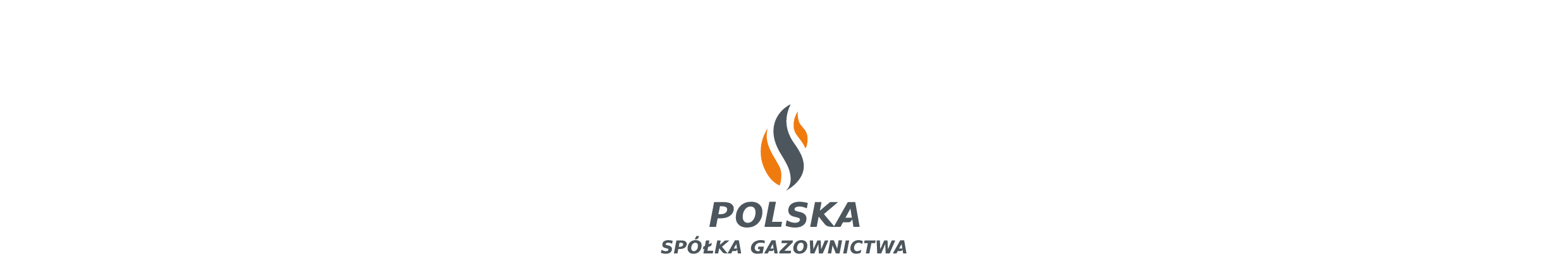 Ogłoszenie o przetargu:Polska Spółka Gazownictwa sp. z o.o.  
Oddział Zakład Gazowniczy w Kielcach 
ul. Loefflera 2, 25-550 Kielce  
tel. 41 34 94 101OGŁASZA PRZETARG PISEMNY NIEOGRANICZONY na sprzedaż prawa własności nieruchomości składającej się z działki 
nr 1645 o powierzchni 1 346 m2, położonej w Końskich 
przy ul. Piaskowej. Cena wywoławcza wynosi: 35 050,00 zł netto.Wymagane wadium w wysokości: 1 753,00 zł.Termin rozstrzygnięcia przetargu: 20.03.2020 r. o godz. 10:00 
w siedzibie zbywcy.Szczegółowe informacje o przetargu oraz nieruchomości zostały zamieszczone na stronie internetowej  www. psgaz.pl zakładka Nieruchomości i Majątek na sprzedaż/ Oddział Zakład Gazowniczy                      w Kielcach. Uczestnik przetargu przed przystąpieniem do przetargu zobowiązany jest zapoznać się
z ww. informacjami oraz stanem technicznym nieruchomości.Informacje na temat nieruchomości można uzyskać 
tel. nr 41 34 94 350 lub 15 833 62 40 od poniedziałku do piątku 
w godz.   8:00 – 14:00   
(z wyjątkiem dnia przetargu).Informacje na temat warunków i zasad uczestnictwa 
w przetargu:                     
nr 41 34 94 350 lub 15 833 62 40 od poniedziałku do piątku 
w godz.   8:00 – 14:00   
(z wyjątkiem dnia przetargu).